COMUNICATO STAMPA
12 aprile 2019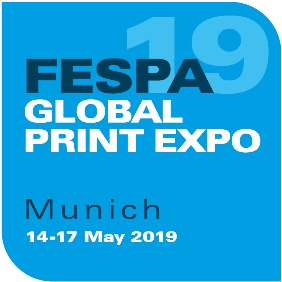 FESPA GLOBAL PRINT EXPO 2019: RIVELATO IL PROGRAMMA DI CONFERENZE DI COLOUR L*A*B*Tour guidati si svolgeranno in parallelo a presentazioni informative gratuiteFESPA annuncia il programma di conferenze e gli orari dei tour con esperti per il nuovo Colour L*A*B*, evento pensato per aiutare i visitatori a riesaminare e a migliorare le prassi di gestione del colore nelle proprie attività di stampa che si terrà durante l’edizione di quest’anno di FESPA Global Print Expo. L’iniziativa, che avrà luogo nel padiglione B4 di Messe Munich dal 14 al 17 maggio 2019, si inserisce nel programma Profit for Purpose di FESPA, che investe nella formazione tecnica e nella promozione di best practice operative per la comunità internazionale della stampa specializzata.Colour  L*A*B*  sarà una vetrina per numerosi espositori, tra cui Adobe, Barbieri, EFI, Eizo, HP, Just Normlicht, Pantone, Techkon e X-Rite, che mostreranno le loro principali soluzioni di gestione del colore: da monitor calibrati a colorimetri, spettrofotometri, cabine di visualizzazione, fino ad arrivare a software e sistemi di colori per i mercati della stampa di grande formato e delle arti grafiche. Programma delle conferenzeColour L*A*B* si articolerà in un programma di conferenze mirato costituito da presentazioni informative gratuite sulla gestione del colore tenute da esperti in materia. Tra questi ricordiamo: Paul Sherfield, proprietario di The Missing Horse Consultancy e rinomato esperto di gestione del colore; Laurel Brunner e Paul Lindström di Digitaldots.org, gruppo di ricerca indipendente sulle arti grafiche specializzato in prestampa digitale e tecnologie di stampa e pubblicazione; Mike Scrutton, Director of Print Technology presso Adobe e Andreas Kraushaar, Director of Pre-Press presso Fogra. La presentazione di Paul Lindström verterà sull’estensione della gamma cromatica per la stampa digitale di grande formato, mentre Laurel Brunner si concentrerà sulla gestione del colore in quanto parte fondamentale del controllo e dell’automazione dei processi nei flussi di lavoro. In un intervento che sarà una sorta di guida all’utilizzo del colore in Creative Suite, Mike Scrutton illustrerà la creazione di file in Adobe CS fornendo trucchi e suggerimenti su come produrre correttamente file nella fase di prestampa. La presentazione di Andreas Kraushaar fornirà una panoramica di PSD (Process Standard Digital), una procedura standardizzata introdotta da Fogra per la creazione di prodotti di stampa digitale, illustrando al contempo come una conoscenza più approfondita della gestione del colore possa aiutare i fornitori di servizi di stampa a soddisfare le aspettative dei clienti.I seminari, che dureranno mezzora, si svolgeranno dalle 11:00 alle 16:30 il 14, 15 e 16 maggio e dalle 11:00 alle 15:00 il 17 maggio.Tour guidatiI visitatori avranno l’opportunità di partecipare a tour guidati di Colour L*A*B* tenuti da Paul Sherfield, Laurel Brunner e Paul Lindström. Questi forniranno una panoramica di tutti i singoli elementi che contribuiscono a una gestione professionale del colore, come monitor, strumenti di misurazione e calibrazione, light box, prove a schermo e cartacee, soluzioni software e dispositivi di output di stampa.I tour di 45 minuti si terranno durante tutto l’evento, cinque volte al giorno il 14, 15 e 16 maggio e tre volte al giorno il 17 maggio. È possibile prenotare anticipatamente tramite il sito web di FESPA Global Print Expo. (Per ulteriori dettagli sulla prenotazione del tour cliccare qui ).Graeme Richardson-Locke, Technical Support Manager di FESPA ha dichiarato: “Con i tour di Colour L*A*B* i fornitori di servizi di stampa vivranno un’esperienza interattiva che li aiuterà a consolidare la conoscenza, le competenze e la fiducia necessarie per sfruttare al massimo gli ultimi strumenti di gestione a disposizione e raggiungere un’uniformità dei colori in tutta la produzione.“Quando si tratta di gestione del colore, la comunità ha un forte bisogno di ricevere orientamento e indicazioni da parte di esperti e ci auguriamo che i seminari e i tour guidati offrano ai visitatori la conoscenza necessaria per mettere in pratica questi processi nelle proprie attività. Colour L*A*B* è una piattaforma davvero innovativa per un evento FESPA e siamo certi che fornirà ai visitatori le informazioni e il valore aggiunto che si aspettano di ottenere in una manifestazione di questo genere.”Per ulteriori informazioni su FESPA Global Print Expo 2019 e per effettuare la registrazione, visitate il sito www.fespaglobalprintexpo.com. In fase di registrazione, utilizzate il codice FESM910 per richiedere l'ingresso gratuito.FINEInformazioni su FESPA:Fondata nel 1962, FESPA è una federazione di associazioni di categoria che si occupa anche dell’organizzazione di esposizioni e conferenze per i settori della stampa serigrafica e digitale. Il duplice scopo di FESPA è la promozione della stampa serigrafica e digitale e la condivisione con i suoi membri in tutto il mondo delle conoscenze su queste due tecniche di stampa, per aiutarli a far crescere le proprie attività e a informarsi sugli ultimi sviluppi dei propri settori in rapida crescita.FESPA Profit for Purpose 
I nostri azionisti sono il mercato. Negli ultimi sette anni FESPA ha investito milioni di Euro per supportare la community globale della stampa e stimolare la crescita del mercato. Per maggiori informazioni, visita il sito www.fespa.com FESPA Print CensusIl sondaggio FESPA sul settore della stampa è un progetto di ricerca globale pensato per conoscere meglio la comunità di professionisti che si occupano di stampa di grande formato, serigrafia e stampa digitale. È il progetto di raccolta dati più grande nel suo genere. I prossimi eventi FESPA comprendono: FESPA Global Print Expo, 14-17 maggio 2019, Messe München, Munich, GermanyEuropean Sign Expo, 14-17 maggio 2019, Messe München, Munich, GermanyFESPA Mexico, 22-24 agosto 2019, Centro Citibanamex, Mexico City, MexicoFESPA Africa, 11-13 Settembre 2019, Gallagher Convention Centre, Johannesburg, South AfricaFESPA Global Print Expo, 24-27 marzo 2020, Fiera de Madrid, Madrid, SpainPubblicato per conto di FESPA da AD CommunicationsPer maggiori informazioni contattare:Ellie Martin				Lynda SuttonAD Communications  			FESPATel: + 44 (0) 1372 464470        		Tel: +44 (0) 1737 228350Email: emartin@adcomms.co.uk 		Email: lynda.sutton@fespa.comWebsite: www.adcomms.co.uk		Website: www.fespa.com 